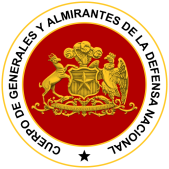 Santiago, 17 de septiembre de 2020.Estimados Jorge, Bernardita y Mina Huerta Dunsmore:Al iniciar estas líneas, permítanme saludarlos muy afectuosamente, a nombre de los integrantes del Cuerpo de Generales y Almirantes de la Defensa Nacional que me honro en presidir, saludo que solicito hacer extensivo al todo el resto de vuestra distinguida familia.El motivo de la presente misiva, es con motivo haber  tomado conocimiento de la situación derivada de la presentación de la serie “Héroes Invisibles”, en la cual se describen hechos que afectan la imagen y la honra de vuestro padre, en una época especialmente compleja de la historia de Chile.Muchos de los que vestimos el uniforme de la Patria en nuestras respectivas instituciones armadas y que vivimos dichos momentos, conocimos  a vuestro padre, el Vicealmirante Ismael Huerta Díaz, por lo que podemos dar fe de sus brillantes cualidades personales y profesionales.A pesar del injurioso ataque del cual ha sido objeto su memoria, estamos convencidos que en las personas de bien, tanto uniformados como civiles, continuará vivo en su recuerdo la figura de un gran marino, que supo irradiar en su entorno su condición de ser humano y  patriota de excepción .Al despedirme, permítanme una vez más, solidarizar con ustedes y sus seres queridos, manifestándoles todo el aprecio y el apoyo de los Generales y Almirantes en condición de retiro.RODOLFO CODINA DÍAZAlmirantePresidente del Cuerpo de Generales y Almirantesen retiro de la Defensa Nacional